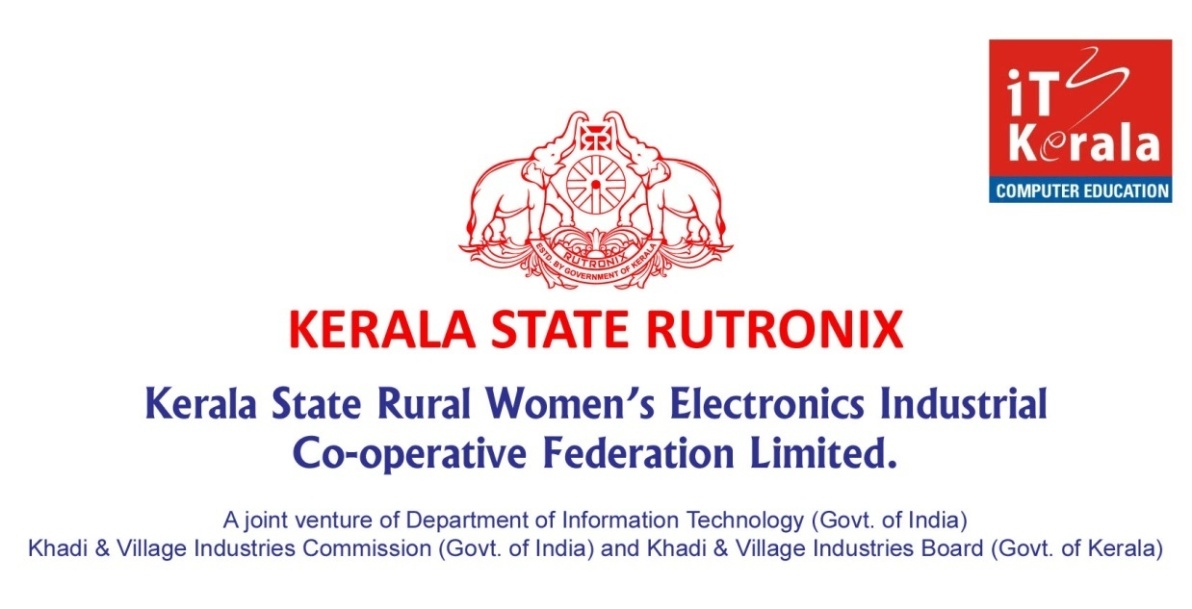 CERTIFICATEThis is to certify that the Project entitled.....………………(Here enter name of Project)..………………is a bonafide record of the work done by……………(Here enter Name and Register Number of student)…………towards partial fulfillment of the requirements for the award………………(Here enter name of Certificate or Diploma)..………….at our Authorised Training Centre……………..(Here enter ATC Code, ATC Name & Place)….…..……during the academic year ……………    Place:    Date:(To be signed at the time of Viva-Voce)